ПРАВИТЕЛЬСТВО РЕСПУБЛИКИ БУРЯТИЯРАСПОРЯЖЕНИЕот 22 мая 2024 г. N 404-рг. Улан-УдэВ соответствии с пунктом 2.26.2 Порядка предоставления субсидий из республиканского бюджета на реализацию мероприятий по стимулированию деятельности социально ориентированных некоммерческих организаций, осуществляющих свою деятельность на территории Республики Бурятия, в части строительства, ремонта и реставрации зданий и сооружений религиозного назначения и благоустройства территорий религиозных объектов, утвержденного постановлением Правительства Республики Бурятия от 29.03.2013 N 158, и протокола заседания Конкурсной комиссии от 03.05.2024:1. Администрации Главы Республики Бурятия и Правительства Республики Бурятия (Гулгенов А.Ц.):1.1. Предоставить победителям Конкурса на предоставление в 2024 году субсидий из республиканского бюджета на реализацию мероприятий по стимулированию деятельности социально ориентированных некоммерческих организаций, осуществляющих свою деятельность на территории Республики Бурятия, в части строительства, ремонта и реставрации зданий и сооружений религиозного назначения и благоустройства территорий религиозных объектов - социально ориентированным некоммерческим организациям субсидии из средств республиканского бюджета на финансовое обеспечение затрат, связанных со строительством, ремонтом и реставрацией зданий и сооружений религиозного назначения и благоустройством территорий религиозных объектов, в соответствии с перечнем согласно приложению к настоящему распоряжению.1.2. Обеспечить заключение соглашений с победителями Конкурса на предоставление в 2024 году субсидий из республиканского бюджета на реализацию мероприятий по стимулированию деятельности социально ориентированных некоммерческих организаций, осуществляющих свою деятельность на территории Республики Бурятия, в части строительства, ремонта и реставрации зданий и сооружений религиозного назначения и благоустройства территорий религиозных объектов.2. Настоящее распоряжение вступает в силу со дня его подписания.Исполняющий обязанностиПредседателя ПравительстваРеспублики БурятияГ.ДАРЕЕВПриложениек распоряжению ПравительстваРеспублики Бурятияот 22.05.2024 N 404-рПЕРЕЧЕНЬСОЦИАЛЬНО ОРИЕНТИРОВАННЫХ НЕКОММЕРЧЕСКИХ ОРГАНИЗАЦИЙ,ОСУЩЕСТВЛЯЮЩИХ СВОЮ ДЕЯТЕЛЬНОСТЬ НА ТЕРРИТОРИИ РЕСПУБЛИКИБУРЯТИЯ, КОТОРЫМ В 2024 ГОДУ ПРЕДОСТАВЛЯЮТСЯ СУБСИДИИИЗ РЕСПУБЛИКАНСКОГО БЮДЖЕТА НА СТРОИТЕЛЬСТВО, РЕМОНТИ РЕСТАВРАЦИЮ ЗДАНИЙ И СООРУЖЕНИЙ РЕЛИГИОЗНОГО НАЗНАЧЕНИЯИ БЛАГОУСТРОЙСТВО ТЕРРИТОРИЙ РЕЛИГИОЗНЫХ ОБЪЕКТОВ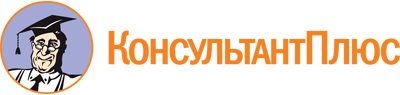 Распоряжение Правительства РБ от 22.05.2024 N 404-р
<О перечне социально ориентированных некоммерческих организаций, осуществляющих свою деятельность на территории Республики Бурятия, которым в 2024 году предоставляются субсидии из республиканского бюджета на строительство, ремонт и реставрацию зданий и сооружений религиозного назначения и благоустройство территорий религиозных объектов>Документ предоставлен КонсультантПлюс

www.consultant.ru

Дата сохранения: 02.06.2024
 NN п/пНаименование социально ориентированной организацииНаименование работРазмер субсидии (руб.)1.Местная религиозная организация шаманов "Тэнгэри" г. Улан-УдэБлагоустройство комплекса местной религиозной организации шаманов "Тэнгэри"10000002.Местная религиозная организация Православный приход Кафедрального собора в честь Успения Пресвятой Богородицы г. Улан-Удэ Улан-Удэнской и Бурятской епархии Русской Православной Церкви (Московский Патриархат)VII этап строительства Кафедрального собора в парке им. Орешкова г. Улан-Удэ120000003.Местная религиозная организация буддистов Иволгинский дацан "Хамбын Хурээ" с. Верхняя Иволга Иволгинского района Республики БурятияБлагоустройство территории Цогчен дугана Иволгинского дацана35000004.Местная буддийская религиозная организация Цолгинский дацан "Сунграб Шейраблинг" Мухоршибирского района Республики БурятияБлагоустройство и озеленение территории Цолгинского дацана "Сунграб Шейраблинг"5000005.Местная древлеправославная религиозная организация Приход в честь Рождества Христова г. Улан-Удэ Республики Бурятия Русской Древлеправославной ЦерквиРемонт кровли духовно-просветительского центра при Древлеправославной церкви в Октябрьском районе по ул. Ткацкой30000006.Местная религиозная организация буддистов Тугнуйский дацан "Даши Чойнхорлинг" с. Харьяск Мухоршибирского района Республики БурятияКапитальный ремонт дорожек, хурдээ10000007.Местная религиозная организация буддистов Анинский дацан "Гандан Шаддувлинг" Хоринского района Республики БурятияСтроительство ограды территории храмового комплекса30000008.Местная религиозная организация буддистов Орликский дацан "Ламажабдойлин" Окинского района Республики БурятияКапитальный ремонт дугана1000000ИтогоИтого25000000